seca 711seca 711seca 711seca 711=>	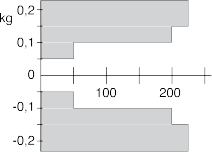 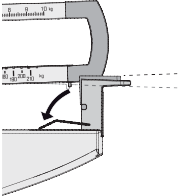 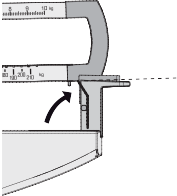 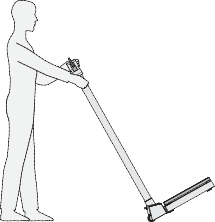 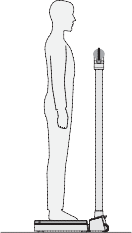 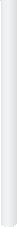 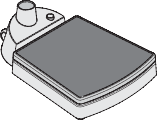 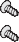 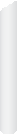 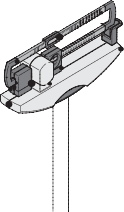 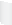 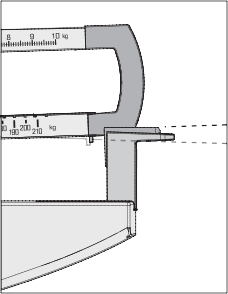 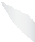 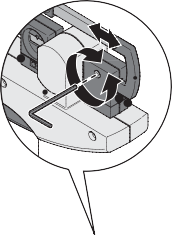 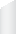 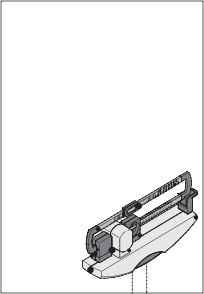 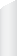 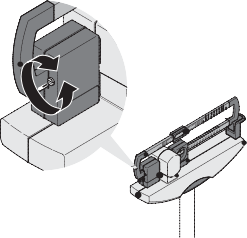 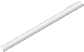 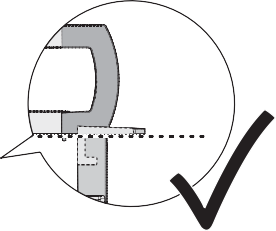 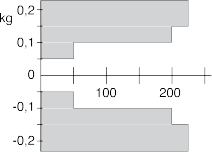 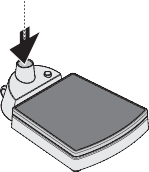 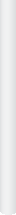 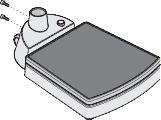 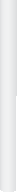 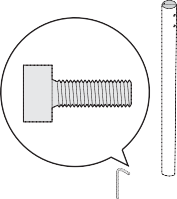 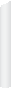 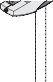 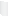 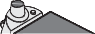 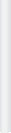 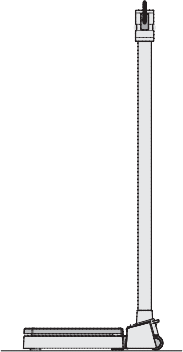 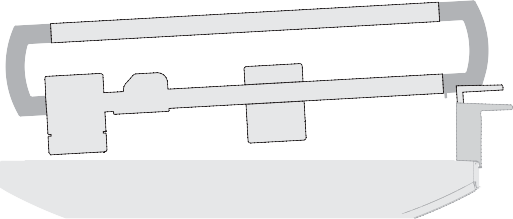 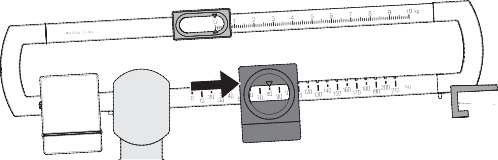 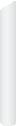 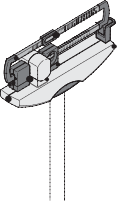 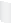 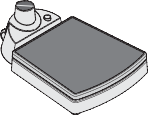 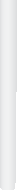 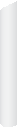 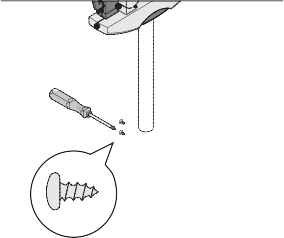 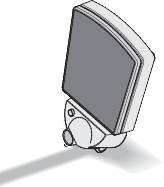 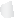 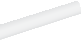 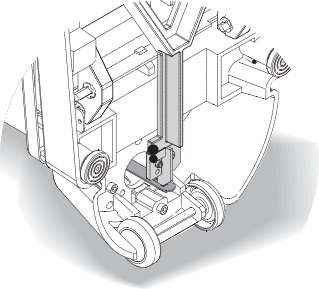 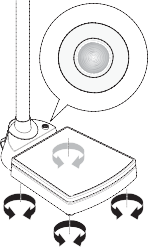 2	3	4	5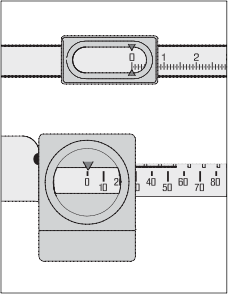 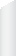 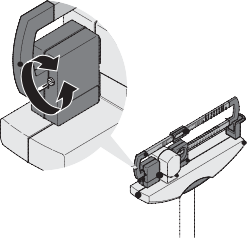 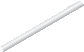 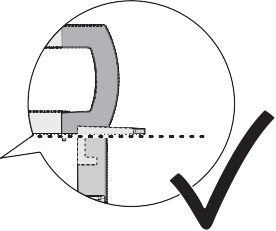 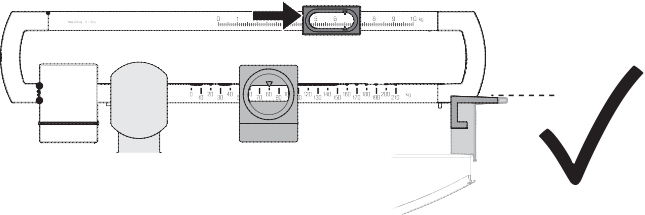 